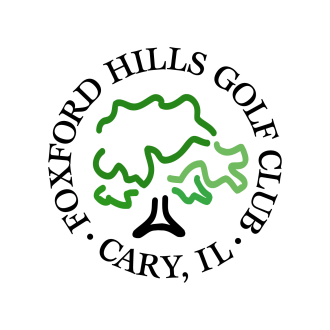 GOLF OUTINGS - 2021Foxford Hills Golf Club is pleased that you are considering our facility to host your special occasion.  Foxford Hills Golf Club offers two types of golf outings and we focus on making the process easy for you.1. CONSECUTIVE TEE TIME OUTINGSConsecutive tee time outings are for groups of 12 to 80 players.  All players tee off from hole #1 or hole #10 in consecutive order based on an assigned tee time given by the club.  Outlined below are the prices for the golf season.Weekdays Monday – Friday Package includes: Greens fees and cart fees, event management, and placement of contest proxy markers.Before 11:00AM ……………………$65.00 per player 11:00AM to 1:00PM……………..$60.00 per player After 1:00PM ……………………..$53.00 per playerFor those groups playing 36 holes, you will be charged $69.00 for the first round and $34.50 for the second round which is equivalent to $103.50 / person.Weekends Saturday, Sunday & HolidaysPackage includes: Greens fees and cart fees, event management, and placement of contest proxy markers.Before 11:00AM………………………….$75.00 per player11:00AM to 1:00PM…………………….$70.00 per playerAfter 1:00 PM……………………………..$63.00 per playerFor those groups playing 36 holes, you will be charged $79.00 for the first round and $39.50 for the second round which is equivalent to $118.50 / person.PAYMENT METHODOLOGY FOR CONSECUTIVE TEE TIME OUTINGSFor consecutive tee time outings a credit card is needed to reserve a date and time.  This credit card will be used to hold the date and time.Final numbers are due fourteen days in advance.  At that point the final total will be determined and the group price will be determined.  If members of the group do not show on the day of the outing, Foxford Hills Golf Club will charge for those members that did not show.Foxford Hills Golf Club accepts VISA, MASTER CARD, DISCOVER and AMERICAN EXPRESS CREDIT CARDS. 2. SHOTGUN OUTINGS, CHARITABLE EVENTS & CORPORATE EVENTSTo reserve the golf course for shotgun outings, charitable events or corporate events for one day for 80 to 144 players. Prices follow for your review.  This price includes greens fee, cart fee, event management, proxy contest markers, personalized golf carts (need list 48 hours prior to event), breakfast or lunch and choice of one of our buffet packages after golf.  Bar packages are available at an additional cost.  If you book for a shotgun outing, charitable event or corporate event your group will be responsible for minimums based on the following schedule.Weekday shotgun outings with a minimum guarantee of 80 persons.  Shotgun Outings That Tee Off Between 7:00AM and 12:00PM - $90.00.Shotgun Outings That Tee Off After 12:00PM - $75.00Please note – assignment of holes will be done by golf staff and may change up to the time of the event going out based on pace of play for the day or weather delays.Funds for weekday shotgun outings are due two weeks from the date of the outing with a certified check or credit card.If you book for 144 players your group will be responsible for a minimum of 130 players.If you book for 130 players your group will be responsible for a minimum of 117 players.If you book for 120 players you will be responsible for a minimum of 108 players.If you book for 110 players your group will be responsible for a minimum of 99 players.If you book for 100 players your group will be responsible for a minimum of 90 players.If you book for 90 players you will be responsible for a minimum of 81 players.If you book for 80 players you will be responsible for a minimum of 72 players. Weekend shotgun outings are permitted with club approval with a guarantee of 100 to 144 players at $150 per player.  Funds for weekend shotgun outings are due 30 days prior to the event.  Please note – assignment of holes will be done by golf staff and may change up to the time of the event going out based on pace of play for the day or weather delays.PAYMENT METHODOLOGY FOR SHOTGUN, CHARITABLE & CORPORATE EVENTSFor shotgun, charitable or corporate events a 50% non-refundable deposit is needed to reserve a date and time.Balance is due two weeks prior to the event for weekday shotgun outings and 30 days for weekend shotgun outings.Foxford Hills Golf Club accepts Certified Checks, VISA, MASTER CARD, DISCOVER and AMERICAN EXPRESS CREDIT CARDS.  If you pay by check, your outing will need a cashier’s check or a check with an approved credit card made payable to FOXFORD HILLS GOLF CLUB.If your shotgun outing is rained out, each member of the outing will receive a rain check for golf and cart and a meal ticket with two drink tickets to use within two months of the rainout.  No exceptions or extensions will be made on the certificates.OUTING/DINING BUFFET PACKAGESBOXED LUNCHTurkey, Ham or Beef SandwichBag of Chips, Candy Bar, Apple& 1 Fountain Drink$12.95 plus 7% sales tax and gratuity 20%BREAKFAST BUFFETScrambled Eggs, Sausage, Bacon,Clubhouse Potatoes & Assorted DanishesChoice of Toast or English Muffins.Coffee, Tea, Soda, Orange Juice & Cranberry Juice included.$13.95 plus 7% sales tax and gratuity 20%SANDWICH BUFFETAssorted Turkey, Ham, Beef on Croissants or Deli RollChoice of Potato Chips, Potato Salad or Pasta SaladDesserts include Choice of Cookies or Brownies.Coffee, Tea and Soda included.$16.95 plus 7% sales tax and gratuity 20%ALL-AMERICAN BUFFET{Choose 2 Entrees}Hamburgers or BBQ Pulled Pork or Marinated Chicken BreastsChoice of Potato Salad, Cole Slaw, or Country-Style Baked BeansDesserts include Choice of Cookies or Brownies.Coffee, Tea and Soda included.$18.95 plus 7% sales tax and 20% gratuityTHE PICNIC BOX BUFFET {Choose 2 Entrees}Sloppy Joes, Nathan’s Hot Dogs, Johnsonville Bratwurst or Maxwell Street PolishChoice of Fries, Potato Salad or Penne Pasta Italian SaladDesserts include Cookies or Brownie Trays.Coffee, Tea and Soda included.$18.95 plus 7% sales tax and 20% gratuityHORS D’OEUVRES BUFFET{Choose 3Appetizers – Add Additional Appetizers on for $4 per person}BBQ Meatballs, Buffalo Chicken Wings,Chicken QuesadillasAssortment of Cheese Sticks or Jalapeno PoppersDesserts include Choice of Cookies or Brownie Trays.Coffee, Tea and Soda included.$21.95 plus 7% sales tax and 20% gratuity.MEXICAN FIESTA BUFFET{Choose 2 Entrees}Chicken Enchiladas or Beef Soft Tacos or Chicken Soft TacosRefried Beans with a Medley of Mexican CheeseTortilla Chips with Salsa or GuacamoleDesserts include Choice of Cookie or Brownie Trays.Coffee, Tea and Soda included.$21.95 plus 7% sales tax and 20% gratuityTHE ITALIAN BUFFETChicken Parmesan & Italian Beef Sandwiches;Penne Pasta with Marinara;Greens SaladDesserts include Choice of Cookie or Brownie Trays.Coffee, Tea and Soda included.$23.95 plus 7% sales tax and 20% gratuityADDITIONAL APPETIZER PLATTERS{Each platter will serve approximately 20 guests.} Shrimp Cocktail, 50 pieces for......$145Assorted Fresh Vegetables with Dip…..$75.00Assorted Cheeses with Pepperoni and Crackers…..$85.00Italian Bruschetta…..$75.00BAR OPTIONSFirst Hour……$14.00 per person; Two Hours…..$21.00 per person; Three Hours…..$28.00 per person; Four Hours…..$35.00 per person;  Five Hours…..$42.00 per personSERVICE FEES WITH FOOD PACKAGEClubhouse Rental Fee for 3 Hours (Please see detail in contract.)…..$150.00Each Additional Hour is $75 per hour. SERVICE FEES WITHOUT FOOD PACKAGEClubhouse Rental Fee for 3 Hours …..$750.00Each Additional Hour is $250 per hourIncludes One (1) Bartender and Non-Alcoholic Bar Package of Soda Pop, Coffee, and Tea. Gratuity of 20% Added to Clubhouse Rental Fee = $150ADDITIONAL SERVICE FEESIf you choose to have Foxford Hills set-up your event with banquet tables, banquet chairs, linens/tablecloths, cloth napkins or etc. the following additional service fees would apply.Banquet Tables…..$20.00 / table; Banquet Chairs…..$10.00 / chair;Linens and tablecloths….$25.00 / linen and table cloth;Cloth Napkins…..Min. $8.00/ NapkinOUTSIDE SERVICE FEESTents…..Market price based on size and set-up. Min. $3,000Tent Lighting…..Min. $1,500Sales Tax of 7% and Gratuity of 20% added to all parties"AFTER 7"  BY THE PLATEFor larger parties of 12 or more, Please select two (2) entrée items for your party. Foxford Hills requires guests to confirm menu selection for each member of the party fourteen (14) days prior to the event.  Dinner salad included with each entrée.Steak Entrée ItemsFilet Mignon wrapped in Bacon and Grilled to Perfection and servedwith a Double-Baked Potato or Homestyle Mashed Potatoes and Steamed Green Beans.Choice of Brownie, Cookie or Chocolate CakeCoffee, Tea and Soda Included.....$39.95 per person
Pork Entrée ItemsPork Tenderloin served withHomestyle Mashed Potatoes and Steamed Green Beans.Choice of Brownie, Cookie or Chocolate Cake
Coffee, Tea and Soda Included.....$22.95 per personBaked Pork Chop served withHomestyle Mashed Potatoes and Steamed Green Beans.Choice of Brownie, Cookie or Chocolate Cake
Coffee, Tea and Soda Included....$19.95 per personChicken Entrée ItemsOur Famous Chicken Parmesan servedwith a Marinara Pasta, and Garlic BreadChoice of Brownie, Cookie or Chocolate Cake
Coffee, Tea and Soda Included.....$21.95 per personBreaded Chicken Breast Served With Country Gravy, Choice of Rice Pilaf,Homestyle Mashed Potatoes and Green Beans.Choice of Brownie, Cookie or Chocolate Cake
Coffee, Tea and Soda Included.....$18.95 per personFried Chicken Dinner served withHomestyle Mashed Potatoes, Cole Slaw.Choice of Brownie, Cookie or Chocolate CakeCoffee, Tea and Soda Included.....$18.95 per personMarinated Chicken Breast, Homestyle Mashed Potatoes and Green Beans.Choice of Brownie, Cookie or Chocolate Cake
Coffee, Tea and Soda Included.....$17.95 per personSales Tax of 7% and Gratuity of 20% added to all parties.BANQUET CONTRACTTHANK YOU FOR JOINING US FOR YOUR SPECIAL CELEBRATION.Please guarantee this reservation with a credit card number and signature.  The deposit payment 50% of the estimated cost of your event will be processed immediately.  Please Note: The Deposit Is Non-RefundablePlease fill this form out completely and mail back to us.Name: Company Name and/or Function: Address: City:                                           State:                Zip Code: Phone Number:                                         Mobile:  Fax Number                                               E-mail:Date of Party:                                            Time of Function:  Number of Guests Attending:  	Credit Card # __________________________ Type of Card _________________		       (Please write in #)Name as Appears on Card: 				 Expiration Date _____The undersigned acknowledges and accepts this contract and all stipulations, and agrees to comply with the same.Signature ______________________________________ Date ____________________I/We will use the following to pay for the party.___ AMEX   ___MASTER CARD  ___VISA   ___  DISCOVER  ___CHECK									____InitialsPOLICIES & PROCEDURES	ROOM RENTAL CHARGES WITH FOOD PACKAGEDining Room ‘After 7’ - $50.00 / Hour with Buffet Package – Minimum 3 Hours = $150.00Bar packages can be chosen at an additional charge to guest. Guest can put drinks on a tab with a major credit card or guest can choose an hourly option per person. The bar hourly option per person is based on final count due fourteen (14) days prior to the event. 1 hour = $14 per person; 2 hours = $21 per person; 3 hours = $28 per person; 4 Hours = $35 per person; 5 Hours = $42 per personROOM RENTAL CHARGES WITHOUT FOOD PACKAGE Dining Room ‘After 7’ - $250.00 / Hour without Buffet Package – Minimum 3 Hours = $750.00 Each additional hour after three is $250/Hour. A gratuity of 20% is added to this package for the bartender provided. Total gratuity is $150 for three hours.This package includes a non-alcoholic bar package of soda pop, coffee and tea.Bar packages can be chosen at an additional charge to guest. Guest can put drinks on a tab with a major credit card or guest can choose an hourly option per person. The bar hourly option per person is based on final count due fourteen (14) days prior to the event. 1 hour = $14 per person; 2 hours = $21 per person; 3 hours = $28 per person; 4 Hours = $35 per person; 5 Hours = $42 per personPATIO RENTAL WITH FOOD PACKAGE – Seasonal May 15th – September 15thPatio ‘After 7’ - $50.00 / Hour with Buffet Package – Minimum 3 Hours = $150.00Bar packages can be chosen at an additional charge to guest. Guest can put drinks on a tab with a major credit card or guest can choose an hourly option per person. The bar hourly option per person is based on final count due fourteen (14) days prior to the event. 1 hour = $14 per person; 2 hours = $21 per person; 3 hours = $28 per person; 4 Hours = $35 per person; 5 Hours = $42 per person.PATIO RENTAL WITHOUT FOOD PACKAGE – Seasonal May 15th – September 15thPatio ‘After 7’ - $250.00 / Hour without Buffet Package – Minimum 3 Hours = $750.00.  Each additional hour after three is $250/Hour. A gratuity of 20% is added to this package for the bartender provided. Total gratuity is $150 for three hours.This package includes a non-alcoholic bar package of soda pop, coffee and tea.Bar packages can be chosen at an additional charge to guest. Guest can put drinks on a tab with a major credit card or guest can choose an hourly option per person. The bar hourly option per person is based on final count due fourteen (14) days prior to the event. 1 hour = $14 per person; 2 hours = $21 per person; 3 hours = $28 per person; 4 Hours = $35 per person; 5 Hours = $42 per person5. PREVAILING LAWSAll Federal, State and Local laws with regard to food and beverage purchase and consumption are strictly adhered to.  Foxford Hills reserves the right to inspect and regulate all private meetings, banquets and receptions in accordance with established policies and laws.6. FOOD AND BEVERAGEFoxford Hills must provide all food and beverage, with the exception of special occasion cakes and selection of points #2 and #4 above.  A $4.00 per person cutting and serving fee will apply.										____Initials7. ADVANCE PAYMENT For all general events, a deposit equal to 50% of the estimated cost shall be paid to Foxford Hills at the time of signing the contract.  We require the balance of the monies, the remainder balance of 50% to be due no less than 14 days prior to the event.8. DEPOSIT POLICY All deposits are non-refundable. 50% due upon time of signing contract and remainder balance of 50% due no less than 14 days prior to the event.9. CORPORATE CREDIT APPLICATIONAll credit applications for corporate function must be approved no later than thirty (30) days prior to the function date.  All advance payment requirements apply to corporate events.10. SERVICE CHARGES AND SALES TAXA twenty percent (20%) gratuity/service charge and a seven percent (7%) sales tax will apply to all food and beverage charges.  Groups requesting tax exemption must submit a tax exempt certificate thirty (30) days to the function date, or tax will be applied to the final bill and will not be refunded.11. FUNCTION SPACE GUARANTEETo confirm function space on a definite basis, the group must provide Foxford Hills with the number of guests attending the event.  Foxford Hills comfortably seats 50-70 persons inside our dining room.  If a head table is needed the room comfortably seats 50-60 persons.  The head table would account for 9 or 10 of those persons in the count.  If an event is in excess of 60-72 persons Foxford Hills strongly recommends using the patio for late Spring and Summer time usage.  The patio can accommodate up to another 50-60 guests.  12. BANQUET SETConfirmation of the final number of attendees of any function must be submitted to Foxford Hills fourteen (14) days in advance when the balance of the 50% remainder balance is due.  13. MENU SELECTIONSAll menu selections shall be considered definite and not subject to change fourteen (14) days prior to the event. 14. SERVICE FEESCertain service fees will apply for tents for outside events.  For casual dining events whereby set-up of the room differs from every day set-up a $150 fee will apply.  In addition, Foxford Hills charges for 60” round tables, chairs and linens.  If cloth napkins are needed we will provide them at a cost to guest at a per item cost.60” Round Table - $20; Chairs - $10; Linens - $25; Cloth Napkins – Min. $8; Tent - Min. $2,000 seats 120; Tent Lighting – Min. $800; Dance Floors – Not Allowed15. ELECTRICAL & AIR CONDITIONINGElectrical requirements for meetings or larger events that require the use of additional power not conveniently provided by Foxford Hills is at sole cost of host. Clubhouse for tented use will be brought in at host cost and a $2,000 deposit will be required to repair any damages to grasses, pavement or amenities damaged by installation.16. MARKET FLUCTUATIONSAll prices are subject to change due to market fluctuations, unless such prices are confirmed in writing.  Confirmed prices will be quoted no more than sixty (60) days prior to the scheduled function.17. CONDUCTThe host is responsible for the conduct of all persons in attendance and for any damages incurred upon Foxford Hills or its guests by individuals associated with or representing the group’s organization.____Initials18. ACT OF GODIf, for reasons beyond our control, including but not limited to electrical power outages, lack of water, water supply issues, labor strikes, accidents, government restrictions, health restrictions or regulation on travel, acts of war or Acts of God (not limited to flooding, tornadoes, hurricanes, hail damage, microbursts, excessive winds, etc.), and Foxford Hills is unable to perform its obligations, then such non-performance is excused with no other liability upon return of deposit.  In no event shall Foxford Hills be liable for consequential damages for any reason whatsoever.19. SECURITYFoxford Hills requires our staff to act as security for events.  Video recording of the event occurs safety of staff, guests, burglary and fire.  If it is deemed that the hosts requires additional security then what Foxford Hills can provide, host will be required to hire such Security Company at their own expense.  Security Company must provide Certificate of Insurance 14 days prior to the event.20. DECORATIONS AND SIGN POLICYAll signs must be professionally printed or painted, and must be approved through the Foxford Hills management staff.  No pins, tacks or adhesives of any kind are permitted on any of Foxford Hills walls or doors unless granted by management.21. AUDIO VISUAL - Not provided by Foxford Hills for events.22. TELEPHONE - Not provided by Foxford Hills for events.											____InitialsI acknowledge the receipt and review of the following Policies & Procedures listed above and understand all charges associated with the event listed on the following page.Signature ______________________________________ Date ____________________BUFFET PACKAGE(Please Detail Selections)___Cookies or ___Brownie Trays Included In PackageCoffee, Tea and Soda IncludedGuest will bring in a personalized cake as well.  (Please check one.) ___ Yes ___NoBAR PACKAGE SELECTED ____ Hourly __   Bar Tab (Most Popular) If bar tab is selected a credit card must be presented at the start of the event/party.DEPOSITDESCRIPTIONADULTCHILDREN UNDER 21Discount Only Applies To Bar PackageNumber of Persons AttendingPRICE ($)TOTALFood PackageBar PackageService Fees – Rental FeeAdditional Service FeesOutside Service FeesNon-Refundable 50% DownRemainder Balance 50% Due14 Days Prior To EventDate: